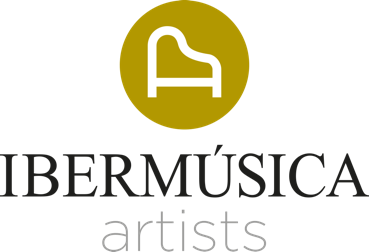 YEOL EUM SONPIANOShakespeare’s maxim, ‘To thine own self be true’, resonates with Yeol Eum Son. "As an artist,” she reflects, “I want to become more adventurous, free and daring but, at the same time, remain curious and ‘up-to-date’.” The breadth of her interests within and beyond music informed the monthly column she contributed for six years to one of South Korea’s leading newspapers, and a book-length anthology of her journalism sold out within two days of its publication. Yeol Eum refuses to impose limits on her artistic freedom and remains determined to explore new artistic territory. Her choice of repertoire, which spans everything from the works of Bach and Mozart to those of Shchedrin and Kapustin, is guided chiefly by the quality and depth of the music. Yeol Eum’s curatorial approach, which makes a virtue of versatility, is boldly stated in her solo recital and chamber music programmes. She opened her 2022-23 season in Sydney with a recital that included works by Haydn, Tchaikovsky, Pärt and Alkan alongside Franck, Rachmaninov and Kapustin. Other season highlights include a tour of the United States featuring Janáček’s Piano Sonata 1.X.1905, ‘From the Street’, Kapustin’s Piano Sonata No.2, The Wizard of Oz Fantasy by William Hirtz and Guido Agosti’s transcription of Stravinsky’s The Firebird Suite, and a recital of Prokofiev’s Piano Sonatas Nos.1-3 offered together with Kapustin’s Piano Sonata No.4 and Piano Sonata No.2 at Amsterdam’s Muziekgebouw aan 't IJ. Yeol Eum Son, born in Wonju, South Korea in 1986, received her first piano lessons at the age of three-and-a-half. She was among the prize winners at the International Tchaikovsky Competition for Young Musicians in 1997 and won the Oberlin International Piano Competition two years later. Yeol Eum studied at Korea National University of Arts and continued her training with Professor Arie Vardi at the Hochschule für Musik, Theater und Medien Hannover. Yeol Eum attracted international attention when she secured second prize and the Best Chamber Music Performance at the 2009 Van Cliburn Competition. She underlined her position among the most gifted artists of her generation at the 2011 International Tchaikovsky Competition, where she won the Silver Medal and received the coveted competition’s prizes for Best Chamber Concerto Performance and Best Performance of the Commissioned Work. Over the past decade Yeol Eum has achieved global acclaim not least for her interpretations of Mozart’s piano concertos. In 2016 she joined the Academy of St Martin in the Fields and Sir Neville Marriner in what proved to be the conductor’s final recording, setting down a radiant interpretation of Mozart’s Piano Concerto No.21 in C Major K.467 for Onyx Classics. She made her London debut at Cadogan Hall with the same work and orchestra in 2018 and enchanted the audience at the Royal Albert Hall the following year with Mozart’s Piano Concerto in B-flat Major K.450 for her debut at the BBC Proms. The YouTube video of her performance of K.467 at the International Tchaikovsky Competition has been viewed almost 23 million times, thought to be a record figure for any live Mozart work on the platform. In addition to her all-Mozart album for Onyx (2018), Yeol Eum’s discography includes Modern Times, an album of works by Berg, Prokofiev, Stravinsky and Ravel (Decca, 2016), a recording of Schumann’s Fantasy in C, Kreisleriana and Arabesque (Onyx, 2020) and a disc devoted to Nikolai Kapustin’s Eight Concert Etudes, Piano Sonata No.2 and other representative compositions (Onyx, 2021). Season 2022.23